Fotofiksācija un telpas plānsObjekts: SCB iekārtu telpa (st.Nerza)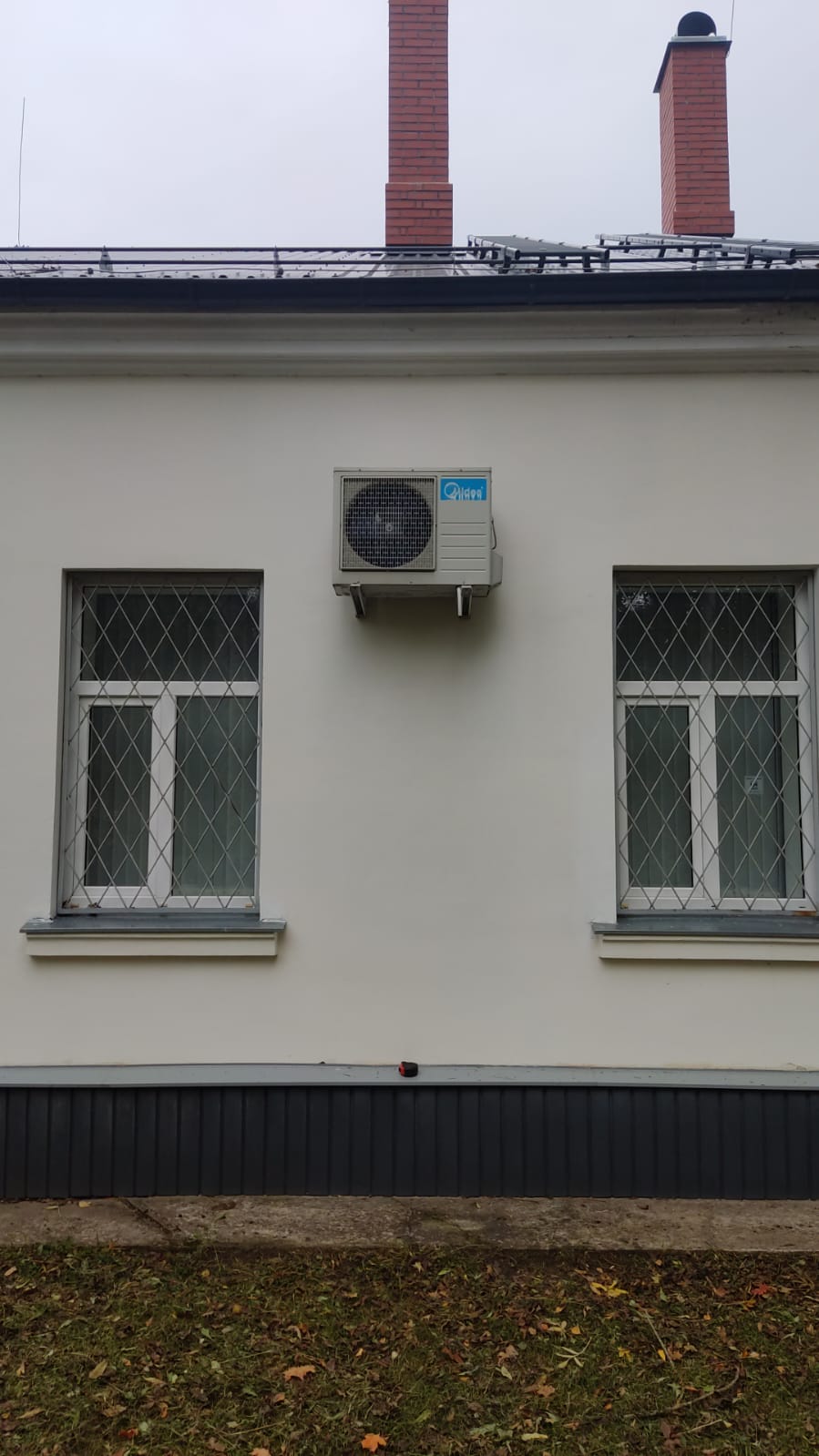 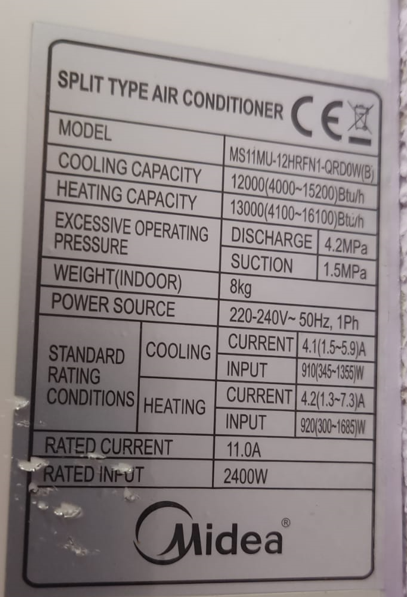 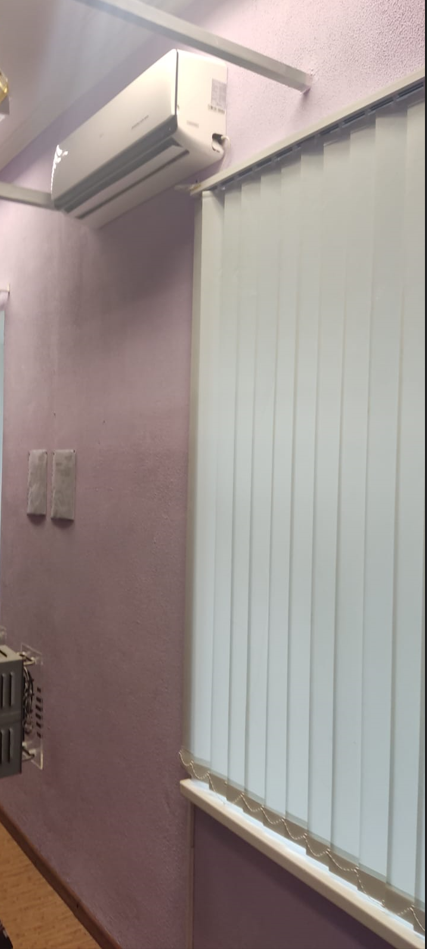 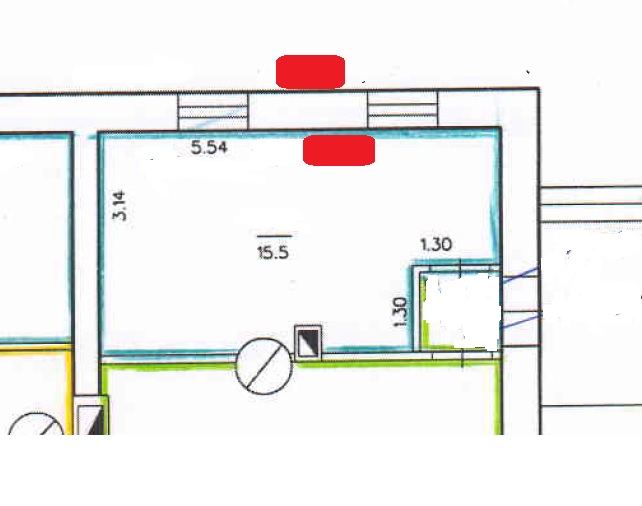 